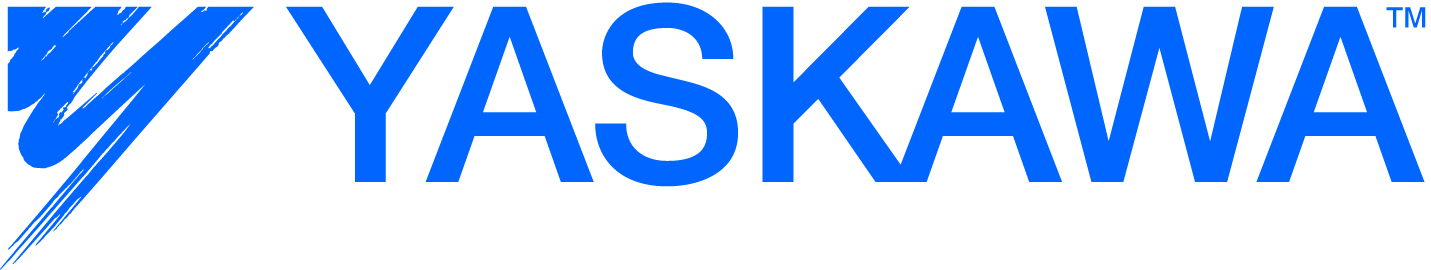 Variable Frequency Drive (VFD)Z1000  Mechanical Specification Submittal (For NEMA 3R Rated Bypass Drives)
GENERALThe Z1000 bypass package provides a Z1000 Drive in a NEMA 3R (UL Type 3R) enclosure with a lockable main input circuit breaker (100kAIC Panel rating), and a 3-contactor style bypass, allowing motor operation from either the drive or across the line.The Z1000 is a high performance PWM (pulse-width-modulated) AC drive.  Three-phase input line power is converted to a sine-coded, variable frequency output, which provides optimum speed control of any conventional squirrel cage induction motor.  The use of IGBTs (Insulated Gate Bipolar Transistors), with a carrier frequency range of 1 kHz to 12.5 kHz, permits quiet motor operation. Printed circuit boards employ surface mount technology, providing both high reliability, and small physical size of the printed circuit assemblies.  The microprocessor delivers the computing power necessary for complete three phase motor control in building automation systems.Operating Principle:  Input three phase AC line voltage is first rectified to a fixed DC voltage.  Using pulse width modulation (PWM) inverter technology, the DC voltage is processed, to produce an output waveform in a series of variable-width pulses.  Unique firmware algorithms optimize motor magnetization through control of voltage, current and frequency applied to generate a nearly sinusoidal output waveform.STANDARDSUL 508C (Power Conversion)CSA 22.2 No. 14-95 (Industrial Control Equipment)CE mark 2006/95/EC LVDCE mark 2004/108/ECIEC 61800-5-1 (LVD)EN 61800-3IEC 529IEEE C62.41IBC 2012 BTL ListedUL, cUL listedENVIRONMENTAL & SERVICE CONDITIONSAmbient service temperature: 	NEMA 3R:  -10C to 40C (14F to 104F)Ambient storage temperature: NEMA 3R:  -20C to 70C (-4F to 158F)Humidity:  0 % to 95 %, non-condensingAltitude: to 1000 meters (3300 feet), higher by deratingService factor: 1.0Vibration: Constant Displacement of 0.33 mm max. peak to peak at (10 – 20) Hertz, Constant G’s of 0.22 G at (20 – 55) HertzRoHS CompliantQUALITY ASSURANCEIn circuit testing of all printed circuit boards is conducted, to ensure proper manufacturing.Final printed circuit board assemblies are functionally tested, via computerized test equipment.All fully assembled controls are computer tested with induction motor loads to assure unit specifications are met.The average MTBF (Mean Time Between Failure) is 28 yearsCONSTRUCTIONInput Section of the VFD - VFD power input stage converts three phase AC line power into a fixed DC voltage, via a solid state full wave diode rectifier, with MOV (Metal Oxide Varistor) surge protection.  An internal 5% DC bus reactor reduces harmonics for cleaner power.Intermediate Section of the VFD - DC bus maintains a fixed DC voltage, with filtering and short circuit protection, as a DC supply to the VFD output section.  It is interfaced with the VFD diagnostic logic circuit, to continuously monitor and protect the power components. Output Section of the VFD - Insulated Gate Bipolar Transistors (IGBTs) convert DC bus voltage to a variable frequency and voltage, utilizing a PWM sine-coded output to the motor.  IGBT output allows motor noise, at 60 Hz, to measure less than 2 dB 
(@ 1 meter) above that resulting from across the line operation.CONSTRUCTION (continued)Power and control electronics housings:NEMA 12 enclosure:  208 V, 1 - 150 HP; 480 V, 1 - 500 HPMicroprocessor based control circuitNon-Volatile memory (EEPROM); all programming memory is saved when the VFD is disconnected from power.Digital operator keypad and display provides local control and readout capability:	Hand/Off/Auto commands	Speed Reference command	Reset commandEasy to remove heat sink cooling fan with programmable on/off controlPROTECTIONOutput current overload rating of 110 % of drive’s continuous current rating for 60 secondsOutput short circuit protectionCurrent limited stall prevention (overload trip prevention) during acceleration, deceleration, and run conditionsOptically isolated operator controlsFault display “Hunting” prevention logicElectronic ground fault protectionElectronic motor overload relay protects the motor while operating in drive and  bypass modeMotor current display in both drive and bypass modes of operation as well as verification that the motor is running  Proof of flow/loss of flow detection in both drive and bypass modesDC bus charge indicationHeat sink over temperature protectionCooling fan operating hours recordedInput/Output phase loss protectionLine voltage sensors to monitor for brownout and blackout conditions with adjustable fault levels to ensure the proper settings pursuant to each application. Reverse prohibit selectableShort circuit withstand rating of 100KAIC RMS with customer provided branch circuit protection.Two smoke purge/fireman’s override modes (Across the line or speed selectable via the drive)OPERATIONOutput frequency and speed display can be programmed for other speed-related and control indications, including: RPM, CFM, GPM, PSI, in WC, % of maximum RPM or customPower loss ride-thru (2 seconds capable)Time delay on start, peak avoidanceVFD accepts either a direct acting or a reverse acting speed command signalBi-directional “Speed Search” capability, in order to start into a rotating load.  Two types:  current detection and residual voltage detectionDC injection braking, to prevent fan “wind milling”Remote Run/Stop command inputTwo programmable 0 to 10 VDC or 4-20ma analog outputs, proportional to drive monitor functions including: output frequency, output current, output power, PI feedback, output voltage and more…..Eight Programmable HVAC specific application macrosOver 100 programmable functions, resettable to factory HVAC presetsUser parameter initialization, re-establish project specific parametersRamp-to-stop or coast-to-stop selectionAuto restart capability: 0 to 10 attempts with adjustable delay time between attemptsOne custom selectable Volts/Hertz pattern and multiple preset Volts/Hertz patternsAuto speed reference input signal, adjustable for bias and gainWhile the VFD is running, operational changes in control and display functions are possible, including:	Acceleration time (0 to 6000 seconds)	Deceleration time (0 to 6000 seconds)	Frequency reference command	Hand/Off/Auto commands	Monitor display	Removable digital operatorAutomatic energy saving, reduced voltage operationPRODUCT FEATURESDisplacement power factor of .98 throughout the motor speed rangeInternal EMI/RFI filter complies with IEC 61800-3 restricted distribution for first environment *Built-In real time clock for time and date stamping events along with timer functions for starting, stopping and speed changes without the need for external controlsVolt meter, ammeter, kilowatt meter elapsed run time meter and heat sink temperature monitoring functionsTwo internal (PI) ControlsDrive internal PI closed loop control with selectable engineering unitsIndependent PI control for use with external deviceDifferential PI feedback featureSleep function in both closed loop and open loop controlFeedback signal low pass filterFeedback signal loss detection and selectable response strategyFeedback signal inverse and square root capability24 Vdc, 150ma transmitter power supplyInput and output terminal status indicationDiagnostic fault indicationVFD efficiency: 96% at half-speed; 98% at full-speed“S-curve” soft start / soft stop capabilityRun/Fault output contactsSerial communication loss detection and selectable response strategy“Up/Down” floating point control capabilityControlled speed range of 40:1Critical frequency rejection capability: 3 selectable, adjustable bandwidths100% starting torque capability, available from 3 Hz to 60 HzRemote speed reference (speed command) signal:	0 to 10 VDC (20 k)	4 to 20 mA DC (250 )Adjustable carrier frequency, from 1 kHz to 12.5 kHzDynamic noise control for quiet motor operationProgrammable security codeSeven Programmable digital inputs (24Vdc, 8mA) shall be provided for Remote Transfer to bypass, Safety Interlock, BAS Interlock, and numerous other bypass specific functions.Four  Programmable form C relays (24Vdc/120 VAC, 2 Amp) for: “Motor Run”, “Damper Actuator”, “Auto Transfer”, “Drive Run”, “Hand Mode”, “Auto Mode”, “System Fault”, “Bypass Run”, ”Serial Com Run” and numerous other options.Seven preset speedsStationary motor auto-tuning“Kinetic Energy Braking” (KEB) function stops the motor in up to half the time it would take without this function.LCD keypad with Hand/Off/Auto functions.Motor preheat functionFlash upgradeable firmwareHeat sink over temperature speed fold-back feature“Bumpless” transfer between Hand and Auto modesEmergency override can be used as “smoke purge” functionFan failure detection and selectable drive actionBypass and drive are factory assembled.Input disconnect switch with a lockable, through-the-door operating mechanismDrive output and Bypass contactors are both electrically and software interlocked.BACnet, Siemens  Apogee, Metasys N2, and  Modbus communication protocols as standard with the ability to configure controller parameters, view controller monitors, control I/O, clear faults and view controller status in both drive and bypass modes.Door mounted control keypad with LCD display for “Control Power”, “Drive Ready”, “Drive Run”, “Drive Selected”,  “Drive Fault”, “Drive Test”,  “Bypass Selected”,  “Bypass Run”, “Motor OL”, ”Safety Open” “BAS Interlock”, “Auto Run”, Auto Transfer”, “Emergency Override”, “Hand Mode”, “Off Mode”, and “Auto Mode”.Damper control circuit with end of travel feedback capability including two adjustable wait time functions.  One is a run delay time where the drive will operate at a preset speed before the damper opens to pressurize the system.  The other time function is an interlock wait time, so if the damper has not fully opened within the specified time, a fault will be declared. Selectable energy savings and harmonic reduction mode. Drive automatically switches to Bypass (Across-the-line) when motor is running 60 Hz for a set time and automatically switches back when frequency reference changes.*Standard on 1-100 HP 208V and 1-250 HP 460VAfter deleting unneeded options, delete this sentence.  Only one selection from each category may be specified.  (Any number from “Additional Options” may be specified.)  Delete all unused options.ENCLOSURE TYPE[3] UL TYPE 3R EnclosureVOLTAGE[D] 208 volt model for nominal, 200 or 208 VAC 
(+10/-15 %); 60 or 50 Hz (+/-5%) systems [B] 480 volt model for nominal, 380, 400, 415, 440, 460 or 480 VAC (+10/-15 %); 60 or 50 Hz (+/-5%) systems[P] POWER OPTIONSMAIN INPUT DISCONNECTCircuit Breaker Disconnect with a UL508A panel SCCR of 100k rms. Sym., 480V max (Standard on NEMA 3R Z1000 Bypass)DRIVE INPUT CIRCUIT	3 Contactor Bypass, (Standard on NEMA 3R Z1000	Bypass)DRIVE INPUT FUSES[F] Drive input fuses minimum rating 100,000 amp RMSSYSTEM POWER CIRCUIT[A] Two Motor “AND” simultaneous control of two identical motors[Y] Two Motor “OR” either one of two motors can be controlled 	[K] Output Reactor 5%[R] Input Reactor  3%[2] Surge Supressor[3] Space HeaterCAP  FILTER[N] Cap Filter is a delta-wye capacitive network for high frequency noise attenuation.[C] CONTROL OPTIONSADDITIONAL OPTIONS 	[W] Engraved nameplate	[M] Keypad Viewing WindowSERIAL COMMUNICATIONS	[L] LonWorks	[D] EtherNet/IPDateCustomerJob NameP.O. / S.O.                                         Z1000 Bypass Options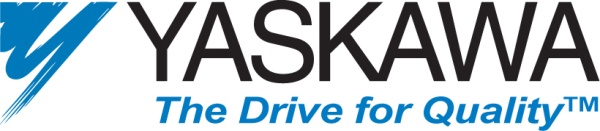 Variable Frequency Drive (VFD) Z1000 Mechanical Specification
Products and Options Submitted